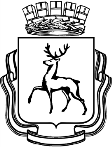 АДМИНИСТРАЦИЯ ГОРОДА НИЖНЕГО НОВГОРОДАДепартамент образованияМуниципальное бюджетное общеобразовательное учреждение«Лицей № 87 имени Л.И.Новиковой»ПРИКАЗОт      01.11.2018г.                                                                                   №__332_/_уч__Об  итогах школьного этапавсероссийской олимпиады школьниковв 2018 – 2019 учебном годуВ соответствии с Порядком  проведения Всероссийской Олимпиады школьников, утвержденным приказом Минобрнауки России от 18.11.2013 г. № 1252; приказами Минобрнауки России от 17.03.2014 года № 249 "О внесении изменений в Порядок проведения Всероссийской Олимпиады школьников, утвержденный приказом Минобрнауки России от 18.11.2013 г. № 1252" и  № 1488 от 17.12.2015 г.,  Приказом министерства образования Нижегородской области "Об организации регионального этапа Всероссийской Олимпиады школьников в Нижегородской области" от 9.06.2014 года № 1379, с целью выявления талантливых и поддержки одаренных детей, их дальнейшего интеллектуального развития, а также организованного проведения школьного  этапа  Всероссийской Олимпиады школьников в 2018 - 2019 учебном году, на основании приказов управления образования Московского района г. Нижнего Новгорода от 29.08.2018 № 90 «Об утверждении организационно  технологической модели проведения школьного этапа Всероссийской Олимпиады школьников в 2018-2019 учебном году» и  № 91 «О проведении школьного этапа Всероссийской Олимпиады школьников в 2018-2019 учебном году» с целью выявления и поддержки талантливых, одаренных и мотивированных детей, развития их способностей и интереса к научному творчеству в период с 1 сентября 2018 года по 23 октября 2018 года в МБОУ «Лицей № 87 имени Л.И. Новиковой» проведен школьный этап всероссийской олимпиады школьников по следующим предметам: математика, русский язык, литература, иностранный язык (английский), информатика и ИКТ, физика, астрономия, химия, биология, экология, география, история, право, экономика, обществознание, физическая культура, технология, ОБЖ, МХК.В школьном этапе всероссийской олимпиады школьников по 19 предметам приняли участие ученики 4 – 11 классов. Победители и призеры школьного этапа определялись, исходя из общего количества участников школьного этапа в образовательных учреждениях Московского района. Приказом управления образования «Об итогах проведения школьного этапа всероссийской олимпиады школьников в общеобразовательных учреждениях района в 2018 – 2019 учебном году» № 126 от 29.11.2018 утвержден список победителей и призеров: победителями и призерами школьного этапа олимпиады признаны не более 30% от общего количества участников, победителями – не более 10% из числа участников, набравших более 50% от общего количества максимально возможных баллов. Учениками лицея получено 57 дипломов победителей, 400 дипломов призеров школьного этапа всероссийской олимпиады школьников, итого - 457 дипломов. Всего дипломантами школьного этапа предметных олимпиад стали 250 учеников.На основании вышеизложенного ПРИКАЗЫВАЮ:1.Утвердить список победителей и призеров школьного этапа всероссийской олимпиады школьников в 2018 – 2019 учебном году в соответствии с  Приложением 1, наградить обучающихся дипломами.2.Объявить благодарность учителям лицея, ведущим большую работу с одаренными детьми, за подготовку победителей и призеров школьного этапа всероссийской олимпиады школьников в соответствии с Приложением 2. 3.Заместителю директора по НМР М.А. Крыловой обеспечить подготовку необходимой документации и материалов для награждения победителей и призеров.4.Контроль за исполнением приказа оставляю за собой.Директор лицея                                                                          С.В.КулеваС приказом ознакомлена:___________________ (_____________________) дата: ___________ПРИЛОЖЕНИЕ 1к приказу № 332/учот    01.11.2018Список победителей и призеров школьного этапа всероссийской олимпиады школьников в 2018 - 2019 учебном годуПРИЛОЖЕНИЕ  2к приказу № _332/уч_от __01.11.2018__Список учителей, ведущих большую работу с обучающимися по подготовке к олимпиадам школьного этапа всероссийской олимпиады школьниковпредметФ.И.О. ученикаклассстатусучительанглийский языкБаранова Екатерина Александровна 10бпризерФролова А. В.английский языкБезруков Владислав Дмитриевич8гпризерАлександрычева Н. В. английский языкВайнберг Лия Владимировна10бпризерФролова А. В.английский языкВасютина Зоя Михайловна11апризерКокурина И. А. английский языкГурьев Илья Алексеевич5апризерКобец С.А.английский языкГусейнова Рената Эльхановна8бпризерБелянкова Н. Н.английский языкДарявин Семён Сергеевич 6бпобедительКомшина М. В. английский языкДарявина  Мирослава Сергеевна6бпризерКомшина М. В. английский языкДоронина Виктория Алексеевна 6впризерКомшина М. В. английский языкИванова Анна Тимуровна11бпризерКобец С.А.английский языкИващенко Дарья Андреевна10бпризерФролова А. В.английский языкКазарин Федор Александрович8бпризерАлександрычева Н. В. английский языкКазарина Елизавета Игоревна10бпризерФролова А. В.английский языкКиселева Анна Александровна11апризерКокурина И. А. английский языкКозлов Василий Вячеславович11апризерКокурина И. А. английский языкКотова Ксения Александровна8впризерБелянкова Н. Н.английский языкЛукичева Елизавета Юрьевна8апризерАлександрычева Н. В. английский языкМолгачёв Андрей Алексеевич6апризерХалетова Е. В.английский языкПанягина Ксения Александровна11бпризерКобец С.А.английский языкПетров Михаил Александрович 6бпризерКокурина И. А. английский языкСавельева Алина Анатольевна11апризерКобец С.А.английский языкСевастьянова Есения Сергеевна  6бпризерКомшина М. В. английский языкСкок Ольга Васильевна 6впризерКокурина И. А. английский языкСмирнов Артем Николаевич11бпризерКобец С.А.английский языкСмирнова Арина Игоревна10апризерФролова А. В.английский языкТабунина Елизавета Дмитриевна6бпризерКомшина М. В. английский языкЦымбал Мария Дмитриевна 6бпобедительКокурина И. А. английский языкЩеглова Екатерина Евгеньевна6бпризерКомшина М. В. астрономияАникин Илья Сергеевич7бпобедительОвсянникова А.  А.астрономияБезруков Владислав Дмитриевич8гпризерПрохорова Л. М.астрономияБурдуков Михаил Игоревич11бпобедительПрохорова Л. М.астрономияБурыгина Алиса Романовна7апризерПрохорова Л. М.астрономияВиноградова Наталья Владимировна8апобедительОвсянникова А.  А.астрономияВоложанина Екатерина Александровна10бпобедительОвсянникова А.  А.астрономияГолышев Иван Денисович8апризерОвсянникова А.  А.астрономияЕрмолаев Николай Сергеевич7впризерПрохорова Л. М.астрономияИванова Анна Тимуровна11бпризерПрохорова Л. М.астрономияКазарин Федор Александрович8бпризерОвсянникова А.  А.астрономияКовтун Даниил Петрович11бпризерПрохорова Л. М.астрономияКозлов Арсений Романович8бпризерОвсянникова А.  А.астрономияКузнецов Александр Дмитриевич8гпризерПрохорова Л. М.астрономияЛитвиненко Артем Юрьевич9бпобедительОвсянникова А.  А.астрономияЛукичева Елизавета Юрьевна8апобедительОвсянникова А.  А.астрономияМартынова Дарья Дмитриевна11бпризерПрохорова Л. М.астрономияМудров Артём Михайлович8гпризерПрохорова Л. М.астрономияНенашева Яна Алексеевна11бпризерПрохорова Л. М.астрономияНечаев Никита Андреевич7бпризерОвсянникова А.  А.астрономияПетренко Кирилл Владимрович11бпобедительПрохорова Л. М.астрономияПещерков Кирилл Антонович11бпризерПрохорова Л. М.астрономияПоздняков Василий Андреевич9бпризерОвсянникова А.  А.астрономияСалькова Дарья Юрьевна7бпризерОвсянникова А.  А.астрономияСмирнов Артём Николаевич11бпризерПрохорова Л. М.астрономияСмольянинов  Егор Денисович11бпризерПрохорова Л. М.астрономияСмольянинов Арсений Денисович7бпризерОвсянникова А.  А.астрономияСмышляев Александр Павлович7бпризерОвсянникова А.  А.астрономияСолдатов Даниил Алексеевич9бпризерОвсянникова А.  А.астрономияСухарев Илья Анатольевич8гпризерПрохорова Л. М.астрономияУглинский  Богдан Сергеевич11бпризерПрохорова Л. М.биологияАйнетдинова  Анжелика Ринатовна10апризерБирюкова С. В.биологияБелова Анастасия Сергеевна9бпризерБирюкова С. В.биологияБударагина Людмила Романовна 8гпризерБирюкова С. В.биологияБурыгина Алиса Романовна 7апобедительБирюкова С. В.биологияВидяева Веста Евгеньевна 8гпризерБирюкова С. В.биологияГолова Ольга Владимировна 8впризерБирюкова С. В.биологияГрязнев Леонид Андреевич5впризер Макарова О. А.биологияГрязнова Валерия Владимировна6апризер Макарова О. А.биологияДеревянкина Татьяна Александровна11апризерБирюкова С. В.биологияЕрмолаев Николай Сергеевич7впризерБирюкова С. В.биологияЖагарин Иван Алексеевич5апризер Макарова О. А.биологияКраснопёрова  Лия Сергеевна9бпризерБирюкова С. В.биологияКузнецова Ирина Константиновна5апризер Макарова О. А.биологияКузнецова Наталия Денисовна8впризерБирюкова С. В.биологияКурганов Владимир Андреевич5апризер Макарова О. А.биологияЛевашова Анна Александровна11апризерБирюкова С. В.биологияЛубяко Арина Сергеевна9бпризерБирюкова С. В.биологияМаксимова Ирина Александровна8бпризерБирюкова С. В.биологияНазаров Данила Сергеевич8впризерБирюкова С. В.биологияНикифорова Светлана Алексеевна 8апризерБирюкова С. В.биология Павлов Тимофей Дмитриевич6апобедитель Макарова О. А.биологияПетрушина Анна Валерьевна6бпризер Макарова О. А.биологияПопков Алексей Андреевич8гпризерБирюкова С. В.биологияСалькова Дарья Юрьевна 7бпризерБирюкова С. В.биологияСергунина Анна Сергеевна10апризерБирюкова С. В.биологияСерова Мария Олеговна5бпризер Макарова О. А.биологияСуворова Алёна Андреевна6апризер Макарова О. А.биологияТабунина Елизавета Дмитриевна6бпризер Макарова О. А.биологияТелкова Ярослава Сергеевна5бпризер Макарова О. А.биологияТитеева  Милана Ильинична10апризерБирюкова С. В.биологияУдалов Владимир Александрович6впризер Макарова О. А.биологияУланова Татьяна  Дмитриевна9бпризерБирюкова С. В.биологияУрутина Анастасия Алексеевна9бпризерБирюкова С. В.биологияФомичева Елена Владимировна11апризерБирюкова С. В.биологияЦымбал Мария Дмитриевна6бпобедитель Макарова О. А.географияАникин Илья Сергеевич7бпризерРонжина С.Г.географияАнтюганов Алексей Александрович11апобедительТимофеев В.Ю.географияБирюков Арсений Вячеславович5бпризерРонжина С.Г.географияБурмистрова Дарья Ильинична6бпризерРонжина С.Г.географияБурыгина Алиса Романовна7апризерРонжина С.Г.географияВасина Юлия Дмитриевна5бпризерРонжина С.Г.географияГрачева Юлия Дмитриевна7бпризерРонжина С.Г.географияГрязнова Валерия Владимировна6апризерРонжина С.Г.географияГуринов Сергей Сергеевич5бпризерРонжина С.Г.географияГурьев Илья Алексеевич5апобедительРонжина С.Г.географияЕрмолаев Николай Сергеевич7впризерРонжина С.Г.географияЖагарин Иван Алексеевич5апризерРонжина С.Г.географияЗолина Полина Сергеевна5бпризерРонжина С.Г.географияКвасникова Юлия Михайловна6апобедительРонжина С.Г.географияКузнецов Александр Дмитриевич8гпризерРонжина С.Г.географияКуландина Ксения Сергеевна5бпризерРонжина С.Г.географияЛукичева Елизавета Юрьевна8апризерРонжина С.Г.географияМарычев Александр Ростиславович5впобедительРонжина С.Г.географияПавлов Тимофей Дмитриевич6апризерРонжина С.Г.географияПлотников Дмитрий Алексеевич5впризерРонжина С.Г.географияПоздняков Василий Андреевич9бпризерТимофеев В.Ю.географияПолушина Мария Артемовна7апризерРонжина С.Г.географияРепин Артем Андреевич5бпризерРонжина С.Г.географияРыбин Иван Петрович7впризерРонжина С.Г.географияСалькова Дарья Юрьевна7бпризерРонжина С.Г.географияСмоголева Ксения Алексеевна6апризерРонжина С.Г.географияСмольянинов Арсений Денисович7бпобедительРонжина С.Г.географияСмольянинов Егор Денисович11бпризерТимофеев В.Ю.географияСоловьева Вероника Сергеевна7апризерРонжина С.Г.географияСоловьева Мария Сергеевна5бпризерРонжина С.Г.географияСухарев Илья Анатольевич8гпризерРонжина С.Г.географияУстинов Михаил Михайлович8бпризерРонжина С.Г.информатикаАбиев Руслан Тамирланович6апризерМорозова Е.В.информатикаАникин Илья Сергеевич7бпризерМорозова Е.В.информатикаАртемьева Полина Дмитриевна5впризерЖеланнова О.В.информатикаБирюков Арсений Вячеславович5бпризерМорозова Е.В.информатикаБударагина Людмила Романовна8гпризерМорозова Е.В.информатикаБурдуков Михаил Игоревич11бпобедительБеззубова М.Ю.информатикаБурмистрова Дарья Ильинична6бпризерЖеланнова О.В.информатикаБурыгина Алиса Романовна7апризерМорозова Е.В.информатикаГиринович Никита Сергеевич7впризерМорозова Е.В.информатикаГончаров Евгений Владимирович5впризерЖеланнова О.В.информатикаГорновова Елизавета Ильинична8апризерЖеланнова О.В.информатикаГреховаСофья  Сергеевна8бпобедительЖеланнова О.В.информатикаГригорьев Егор Иванович6бпризерЖеланнова О.В.информатикаГронский Глеб Борисович6бпризерЖеланнова О.В.информатикаГрязнев Леонид Андреевич5впобедительЖеланнова О.В.информатикаГрязнова Валерия Владимировна6апризерМорозова Е.В.информатикаГуляев Данила Андреевич10бпризерМорозова Е.В.информатикаДарявин Семен Сергеевич6бпризерЖеланнова О.В.информатикаДарявина Мирослава Сергеевна6бпризерЖеланнова О.В.информатикаЕрмолаев Николай Сергеевич7впризерМорозова Е.В.информатикаЗаиченко Алексей Константинович6бпобедительЖеланнова О.В.информатикаКузнецова Инна Константиновна5апризерМорозова Е.В.информатикаЛещенко Артём Алексеевич5впризерЖеланнова О.В.информатикаЛобанцева Софья Романовна6апризерМорозова Е.В.информатикаЛюлева Алена Сергеевна6бпризерМорозова Е.В.информатикаМакарычев Александр Владимирович5впризерЖеланнова О.В.информатикаМартышин Матвей Андреевич5апризерЖеланнова О.В.информатикаМарычев Александр Ростиславович5впризерЖеланнова О.В.информатикаМолгачев Андрей Алексеевич6апризерЖеланнова О.В.информатикаМорозов Илья Сергеевич5впризерЖеланнова О.В.информатикаМорозова Дарья Сергеевна8гпризерМорозова Е.В.информатикаМудров Артем Михайлович8гпризерЖеланнова О.В.информатикаНечаев  Никита Андреевич7бпризерЖеланнова О.В.информатикаНиконов Константин Олегович5впризерЖеланнова О.В.информатикаОфицеров Леонид Валерьевич5впризерЖеланнова О.В.информатикаПавлов Тимофей Дмитриевич6апобедительЖеланнова О.В.информатикаПетров Михаил Александрович6бпризерМорозова Е.В.информатикаПлаксин Семён  Алексеевич5впризерЖеланнова О.В.информатикаПолушина Мария Артемовна7апризерМорозова Е.В.информатикаРодионов Андрей Сергеевич5апризерЖеланнова О.В.информатикаСавельев Роман Анатольевич8гпризерМорозова Е.В.информатикаСазанов Иван Сергеевич8бпризерБеззубова М.Ю.информатикаСалькова Дарья Юрьевна7бпобедительЖеланнова О.В.информатикаСатаев Степан Васильевич8бпризерЖеланнова О.В.информатикаСевостьянов Михаил Алексеевич6апризерЖеланнова О.В.информатикаСмоголева Ксения Алексеевна6апризерЖеланнова О.В.информатикаСмольянинов Арсений Денисович7бпобедительМорозова Е.В.информатикаСуворова Алена Андреевна6апризерЖеланнова О.В.информатикаСухарев  Илья Анатольевич8гпризерМорозова Е.В.информатикаЦымбал Мария Дмитриевна6бпризерМорозова Е.В.историяВасютина Зоя Михайловна11апобедительЩербкова Н.В.историяВдовенков Сергей Игоревич8бпризерШапкина Н.М.историяЕрмолаев Николай Сергеевич7впризерШапкина Н.М.историяЛазарев Георгий Эмильевич10апризерКочетова С.И.историяПолушина Мария Артемовна7апризерШапкина Н.М.историяРодина Ольга Николаевна8бпризерШапкина Н.М.историяСухарев Илья Анатольевич8гпризерШапкина Н.М.историяХаритонов Александр Игоревич9впризерКочетова С.И.литератураБелова Анастасия Сергеевна9бпризерСафронова Е.Н.литератураБурыгина Алиса Романовна7апризерБурхаева И.Г.литератураГрачёва Юлия Дмитриевна7бпризерСафронова Е.Н.литератураГрехова Софья Сергеевна8бпризерМельникова Н.А.литератураКовтун Олеся Петровна5апризерПоливина Л.И.литератураКраснопёрова  Лия Сергеевна9бпризерСафронова Е.Н.литератураКривенкова Юлия Алексеевна6впризерМельникова Н.А.литератураЛукичева Елизавета Юрьевна8апризерПоливина Л.И.литератураОбухова Ника Дмитриевна5апризерПоливина Л.И.литератураПавлов Тимофей Дмитриевич6апризерВойкина Т.Ф.литератураСевастьянова Есения Сергеевна6бпризерСафронова Е.Н.литератураСеребрякова Виктория Александровна6апризерВойкина Т.Ф.литератураСмоголева Ксения Алексеевна6апризерВойкина Т.Ф.литератураЦымбал  Мария Дмитриевна6бпризерСафронова Е.Н.литератураЩеникова Анна Юрьевна11бпризерБурхаева И.Г.математикаАлюков Илья Алексеевич4впризерЯцино О. В.математикаАндрюнин Даниил Иванович5впризерТкачева М.А.математикаАникин Илья Сергеевич7бпризерНикулина С.И.математикаАстафьева Мария Ивановна4гпризерВоробьева А.  К. математикаБезруков Владислав Дмитриевич8гпризерНикулина С.И.математикаБирюков Арсений Вячеславович5бпризерЗаболотская Т.А.математикаБондарчук София Павловна4бпризерЗуева А. В.математикаБурыгина Алиса Романовна7апризерЗаболотская Т.А.математикаВоронова Полина Андреевна5бпризерЗаболотская Т.А.математикаГладышева Полина Дмитриевна4бпризерЗуева А. В.математикаГончаров Евгений Владимирович5впризерТкачева М.А.математикаГрехова Софья Сергеевна8бпризерВдовенкова О.А.математикаГруздева Ксения Владимировна5апризерТкачева М.А.математикаГрязнев Леонид Андреевич5впобедительТкачева М.А.математикаГуляев Данила Андреевич10бпобедительВдовенкова О.А.математикаГуринов Сергей Сергеевич5бпризерЗаболотская Т.А.математикаГурьев Илья Алексеевич5апризерТкачева М.А.математикаДениско Вячеслав Андреевич4впризерЯцино О. В.математикаДолгов Владислав Дмитриевич4впризерЯцино О. В.математикаЕрёмин Антон Павлович4бпризерЗуева А. В.математикаЕрмолаев Николай Сергеевич7впризерБочкова Н.В.математикаЕсюкова Алена Михайловна4впобедительЯцино О. В.математикаЗавьялов Герман Андреевич4впризерЯцино О. В.математикаКвасникова Юлия Михайловна6апризерТкачева М.А.математикаКовтун Данила Петрович11бпризерБочкова Н.В.математикаКовтун Олеся Петровна5апризерТкачева М.А.математикаКоннова Виктория Евгеньевна5бпризерЗаболотская Т.А.математикаЛапина Алиса Сергеевна5впризерТкачева М.А.математикаЛюлева Анастасия Сергеевна11бпризерБочкова Н.В.математикаМакарычев Александр Владимирович5впризерТкачева М.А.математикаМихеев Егор Сергеевич4впобедительЯцино О. В.математикаМорозов Илья Сергеевич5впризерТкачева М.А.математикаНенашева Яна Алексеевна11бпризерБочкова Н.В.математикаНиконов Константин Олегович5впризерТкачева М.А.математикаНосова Анастасия Викторовна4впризерЯцино О. В.математикаПавлов Федор Александрович4впобедительЯцино О. В.математикаПетров  Михаил  Александрович6бпобедительВдовенкова О.А.математикаПинаев Иван Андреевич4бпризерЗуева А. В.математикаПлаксин Семен Алексеевич5впобедительТкачева М.А.математикаПлотников Дмитрий Алексеевич5впризерТкачева М.А.математикаПоляков Иван Михайлович5бпобедительЗаболотская Т.А.математикаПушкин Михаил Александрович4гпризерВоробьева А.  К. математикаРадаев Семен Дмитриевич11бпризерБочкова Н.В.математикаРодина Ольга Николаевна8бпризерВдовенкова О.А.математикаСажина Елизавета Евгеньевна4впризерЯцино О. В.математикаСалькова Дарья Юревна7бпризерНикулина С.И.математикаСатаев Дмитрий Васильевич4гпризерВоробьева А.  К. математикаСеребрякова Виктория Александровна6апризерТкачева М.А.математикаСинёв Всеволод Михайлович4гпризерВоробьева А.  К. математикаСмирнова Варвара Андреевна5впризерТкачева М.А.математикаСмольнинов Арсений Денисович7бпобедительНикулина С.И.математикаСмышляев Александр Павлович7бпризерНикулина С.И.математикаСоловьёва Елизавета Андреевна8апризерНикулина С.И.математикаСухарев Илья Анатольевич8гпризерНикулина С.И.математикаТроянова Милана Владимировна5впризерТкачева М.А.математикаЦымбал  Мария Дмитриевна6бпризерВдовенкова О.А.математикаШепилов Юрий Алексеевич4впризерЯцино О. В.математикаШувалов Александр Иванович4бпризерЗуева А. В.математикаЮрчик Кирилл Олегович4впобедительЯцино О. В.МХКМайорова Светлана Александровна8впризерТагунова Н.Г.ОБЖБурыгина Алиса Романовна7апризерДементьев А.В.ОБЖДашковский Арсений Сергеевич8впризерШестоперов А.В.ОБЖСтепанов Михаил Леонидович8апризерШестоперов А.В.обществознаниеВасютина Зоя Михайловна11апризерЩербакова Н.В.обществознаниеГрехова Софья Сергеевна8бпризерШапкина Н.М.обществознаниеЕремин Кирилл Владимирович9впризерКочетова С.И.обществознаниеЕрмакова Мария Дмитриевна8апризерШапкина Н.М.обществознаниеИващенко Дарья Андреевна10бпризерКулева С.ВобществознаниеКазарина Елизавета Игоревна10бпризерКулева С.ВобществознаниеКоровина Екатерина Александровна8бпризерШапкина Н.М.обществознаниеПлотникова Анастасия Алексеевна8бпризерШапкина Н.М.обществознаниеРодина Ольга Николаевна8бпризерШапкина Н.М.обществознаниеШмелева Елизавета Николаевна10апризерКочетова С.И.обществознаниеЯшина Ольга Владимировна11апризерЩербакова Н.В.правоВасютина Зоя Михайловна11апризерЩербакова Н.В.правоИващенко Дарья Андреевна10бпризерКулева С.В.правоСавельева Алина Анатольевна11апобедительЩербакова Н.В.правоУрутина Анастасия Алексеевна9бпризерКочетова С.И.правоШмелева Елизавета Николаевна10апризерКочетова С.И.правоЯшина Ольга Владимировна11апризерЩербакова Н.В.№предметученикклассстатусучительрусский языкАбиев Руслан Тамерланович6апризерВойкина Т.Ф.русский языкБаранова Екатерина Александровна10бпризерБурхаева И.Г.русский языкБирюков Арсений  Вячеславович5бпризерВойкина Т.Ф.русский языкБородина  Ксения Александровна 4апризерГлухова О. И.русский языкБурмистрова Дарья Ильинична6бпобедительСафронова Е.Н.русский языкБурыгина Алиса Романовна7апобедительБурхаева И.Г.русский языкВайнберг  Лия Владимировна10бпризерБурхаева И.Г.русский языкГрачёва Юлия Дмитриевна7бпризерСафронова Е.Н.русский языкГуринов Сергей Сергеевич5бпризерВойкина Т.Ф.русский языкДарявина Мирослава Сергеевна6бпризерСафронова Е.Н.русский языкДолгов Владислав Дмитриевич4впризерЯцино О. В.русский языкЕланкова Людмила Денисовна4впризерЯцино О. В.русский языкЕремин Антон Павлович4бпризерЗуева А. В.русский языкЕсюкова Алена Михайловна4впризерЯцино О. В.русский языкЗавьялов Герман Андреевич4впризерЯцино О. В.русский языкИванова Анна Тимуровна11бпризерБурхаева И.Г.русский языкИващенко Дарья Андреевна10бпризерБурхаева И.Г.русский языкКабанов Федор Алексеевич4впризерЯцино О. В.русский языкКвасникова Юлия Михайловна6апризерВойкина Т.Ф.русский языкКотова Ксения Александровна8впризерБурхаева И.Г.русский языкКраснопёрова  Лия Сергеевна9бпризерСафронова Е.Н.русский языкКрупина Светлана Валерьевна5апризерКрылова М.А.русский языкКузнецов Александр Дмитриевич8гпризерПоливина Л.И.русский языкКузнецова Ирина Константиновна5апризерКрылова М.А.русский языкКурицына Полина  Алексеевна9бпризерСафронова Е.Н.русский языкЛевашова Анна Александровна11апризерСафронова Е.Н.русский языкЛобанова Алиса Юрьевна4впризерЯцино О. В.русский языкЛобанцева Софья Романовна6апризерВойкина Т.Ф.русский языкМихеев Егор Сергеевич4впризерЯцино О. В.русский языкНосова Анастасия Викторовна4впризерЯцино О. В.русский языкПавлов Тимофей Дмитриевич6апризерВойкина Т.Ф.русский языкПавлов Федор Александрович4впризерЯцино О. В.русский языкПаньшина Майя Вячеславовна4впризерЯцино О. В.русский языкПанягина Ксения Александровна11бпризерБурхаева И.Г.русский языкПетрушина  Анна  Валерьевна6бпризерСафронова Е.Н.русский языкПолушина  Мария Артёмовна7апобедительБурхаева И.Г.русский языкПономарев Дмитрий Витальевич4впризерЯцино О. В.русский языкПряхина Маргарита Дмитриевна4впризерЯцино О. В.русский языкРоманов Дмитрий Игоревич4впризерЯцино О. В.русский языкСажина Елизавета Евгеньевна4впризерЯцино О. В.русский языкСалькова Дарья Юрьевна7бпобедительСафронова Е.Н.русский языкСинёв Всеволод Михайлович4гпризерВоробьева А. К.русский языкУткина Ксения Михайловна4впризерЯцино О. В.русский языкУшакова Екатерина Александровна4впризерЯцино О. В.русский языкЦымбал  Мария Дмитриевна6бпризерСафронова Е.Н.русский языкШарова  Анна Александровна5бпризерВойкина Т.Ф.русский языкШпанерова Ксения Андреевна5апризерКрылова М.А.русский языкЩеглова Екатерина Евгеньевна6бпризерСафронова Е.Н.русский языкЩеникова Анна Юрьевна11бпризерБурхаева И.Г.русский языкЮрчик Кирилл Олегович4впризерЯцино О. В.технологияАндрюнин Даниил Иванович5впризерГалатонова Т.Е.технологияБалдин Андрей Леонидович7бпризерГалатонова Т.Е.технологияБорисов Даниил Андреевич9впризерГалатонова Т.Е.технология	Бурыгина Алиса Романовна7апризерЩаева В.В.технологияВоробьев Владислав Алексеевич8гпризерГалатонова Т.Е.технологияГолова Ольга Владимировна8впризерЩаева В.В.технологияГорновова Елизавета Ильинична8апризерЩаева В.В.технологияГрехова Софья Сергеевна8бпризерЩаева В.В.технологияКузнецов  Никита Максимович6бпризерГалатонова Т.Е.технологияПавлов Тимофей Дмитриевич6апризерГалатонова Т.Е.технологияПетров Михаил Станиславович7апризерГалатонова Т.Е.технологияПетров Роман Станиславович10бпобедительГалатонова Т.Е.технологияРыбин Иван Петрович7впризерГалатонова Т.Е.технологияСлесарева Елена Алексеевна8бпризерЩаева В.В.технологияСмирнова Анастасия Андреевна7впризерЩаева В.В.технологияСоловьева Елизавета Андреевна8апризерЩаева В.В.технологияТаникова Любовь Владимировна7впризерЩаева В.В.технологияТанкеева Анастасия Сергеевна8апризерЩаева В.В.физикаАникин Илья Сергеевич7бпобедительОвсянникова А.  А.физикаАнтонова Анастасия Алексеевна7впризерПрохорова Л. М.физикаБалдин Андрей Леонидович7бпризерОвсянникова А.  А.физикаБоряев Сергей Сергеевич11бпризерПрохорова Л. М.физикаБурдуков Михаил Игоревич11бпризерПрохорова Л. М.физикаБурыгина Алиса Романовна7апризерПрохорова Л. М.физикаВдовенков Сергей Игоревич8бпризерОвсянникова А.  А.физикаВостряков Данила Максимович7апризерПрохорова Л. М.физикаГиринович Никита Сергеевич7впобедительПрохорова Л. М.физикаГолышев Иван Денисович8апобедительОвсянникова А.  А.физикаГорновова Елизавета Ильинина8апризерОвсянникова А.  А.физикаГрехова Софья Сергеевна8бпризерОвсянникова А.  А.физикаДашковский Арсений Сергеевич8впризерПрохорова Л. М.физикаДементьев Леонид Васильевич7апризерПрохорова Л. М.физикаЕрмолаев Николай Сергеевич7впризерПрохорова Л. М.физикаЖагарина Ольга Алексеевна7впризерПрохорова Л. М.физикаЗахарова Александра Павловна9апризерОвсянникова А.  А.физикаКазарин Федор Александрович8бпризерОвсянникова А.  А.физикаКовтун Даниил Петрович11бпризерПрохорова Л. М.физикаКомарова Елизавета Андреевна11бпризерПрохорова Л. М.физикаЛеонтьева Анастасия Сергеевна7впризерПрохорова Л. М.физикаЛукичева Елизавета Юрьевна8апризерОвсянникова А.  А.физикаМаксименко Кирилл Андреевич9апризерОвсянникова А.  А.физикаМартынова Дарья Дмитриевна11бпризерПрохорова Л. М.физикаНикольский Петр Дмитриевич7бпризерОвсянникова А.  А.физикаПоздняков Василий Андреевич9бпризерОвсянникова А.  А.физикаПоливцева Анастасия Александровна11бпризерПрохорова Л. М.физикаПолушина Мария Артемовна7апризерПрохорова Л. М.физикаРассказов Лев Георгиевич9бпризерОвсянникова А.  А.физикаРодина Ольга Николаевна8бпризерОвсянникова А.  А.физикаРомачев Илья Федорович9апризерОвсянникова А.  А.физикаРумянцев Константин Валерьевич10бпризерОвсянникова А.  А.физикаРыбин Иван Петрович7впризерПрохорова Л. М.физикаСалькова Дарья Юрьевна7бпризерОвсянникова А.  А.физикаСбитнев Данила Артемович9бпобедительОвсянникова А.  А.физикаСмирнова Анастасия Андреевна7впризерПрохорова Л. М.физикаСмольянинов Арсений Денисович7бпобедительОвсянникова А.  А.физикаСолдатов Даниил Алексеевич9бпризерОвсянникова А.  А.физикаСтеблева Арина Алексеевна7впризерПрохорова Л. М.физикаТретьякова Анастасия Денисовна9впризерОвсянникова А.  А.физикаТрясков Алексей Дмитриевич8гпризерПрохорова Л. М.физикаУгрюмов Артем Андреевич10бпризерОвсянникова А.  А.физикаЦыганкова Ульяна Андреевна7впризерПрохорова Л. М.физикаЦыцерова Софья Александровна7бпризерОвсянникова А.  А.физическая культураБаженова Кира Алексеевна5впризерДементьев А. В.физическая культураБаранова Екатерина Александровна10бпризерКоннов Ю. Ф.физическая культураБолодурина Дарья Игоревна8апризерКоннов Ю. Ф.физическая культураБурмистрова Дарья Ильинична6бпобедительДулуб М. В.физическая культураВасина Анна Дмитривна10бпризерКоннов Ю. Ф.физическая культураВольнов Даниил Андреевич10бпобедительКоннов Ю. Ф.физическая культураГоловонкова Светлана Андреевна8бпризерЖелезнов А. Н.физическая культураГорохов Алексей Глебович9впризерДулуб М. В.физическая культураЕрмакова Мария Дмитриевна8апризерЖелезнов А. Н.физическая культураЖагарин Иван Алексеевич5апризерДементьев А. В.физическая культураКвасникова Юлия Михайловна6апобедительДулуб М. В.физическая культураКовтун Олеся Петровна5апризерДементьев А. В.физическая культураКурицина Полина Алексеевна9бпризерДулуб М. В.физическая культураМитин Арсений Олегович8апризерЖелезнов А. Н.физическая культураПодладов Владимир Сергеевич6бпризерДулуб М. В.физическая культураПудлик Варвара Вадимовна8гпобедительЖелезнов А. Н.физическая культураРыбкин Александр Александрович11бпризерЖелезнов А. Н.физическая культураСатаев Степан Васильевич8бпризерЖелезнов А. Н.физическая культураСелезнев Степан Петрович6бпризерДулуб М. В.физическая культураСтепанов Максим Леонидович8апризерЖелезнов А. Н.физическая культураТерешин Егор  Андреевич5бпризерДементьев А. В.физическая культураТретьякова Анастасия Денисовна9впризерДулуб М. В.физическая культураФилимонов Даниил Алексеевич10апризерДементьев А. В.физическая культураЧечнев Илья Игоревич7апризерКоннов Ю. Ф.физическая культураШмыков Иван Алексеевич6апризерДулуб М. В.химияАлтушкина Наталья Ивановна8впризерСизова А.Е.химияБударагина Людмила Романовна 8гпризерСизова А.Е.химияВидяева Веста Евгеньевна8гпризерСизова А.Е.химияГолова Ольга Владимировна8впризерСизова А.Е.химияКорженкова Татьяна Михайловна8впризерСизова А.Е.химияКузнецова Наталья Денисовна8впризерСизова А.Е.химияКурицына Полина Алексеевна9бпризерСизова А.Е.химияМайорова Светлана Александровна8впризерСизова А.Е.химияОрехова Анастасия Владиславовна 8впризерСизова А.Е.химияПлакина Наталья Сергеевна10апобедительСизова А.Е.химияРомачев Илья Федорович9апризерСизова А.Е.химияТитеева Милана Ильинична10апобедительСизова А.Е.экологияБурыгина Алиса Романовна 7апобедительБирюкова С. В.экологияВидяеваВеста  Евгеньевна8гпризерБирюкова С. В.экологияГиринович Никита  Сергеевич7впобедительБирюкова С. В.экологияГорохов Алексей Глебович9впризерБирюкова С. В.экологияГрачёва Юлия Дмитриевна7бпризерБирюкова С. В.экологияДерябина Анастасия  Алексеевна10апризерБирюкова С. В.экологияЕрмолаев Николай Сергеевич7впризерБирюкова С. В.экологияЖелезнова Дарья Дмитриевна9впризерБирюкова С. В.экологияКарезина Елизавета Александровна9апризерБирюкова С. В.экологияКвасникова Юлия Михайловна6апризерМакарова О. А.экологияЛевашова Анна Александровна11апризерБирюкова С. В.экологияМаркичев Роман Александрович6бпризерМакарова О. А.экологияМеликова Мария-Ангелина Левоновна9бпризерБирюкова С. В.экологияНикифорова  Светлана Алексеевна 8апризерБирюкова С. В.экологияОрехова Анастасия Владиславовна 8впобедительБирюкова С. В.экологияПавлов Тимофей Дмитриевич6апризерМакарова О. А.экологияПетрушина Анна Валерьевна6бпризерМакарова О. А.экологияПлакина Наталья Сергеевна10апризерБирюкова С. В.экологияТабунина Елизавета Дмитриевна6бпризерМакарова О. А.экологияТитеева  Милана Ильинична10апризерБирюкова С. В.экологияУрутина Анастасия Алексеевна9бпризерБирюкова С. В.экологияЦымбал Мария Дмитриевна6бпризерМакарова О. А.экономикаАлтушкина Наталия  Ивановна8впризерШестакова Е. Ф.экономикаАнтюганов Алексей Александрович11апризерШестакова Е. Ф.экономикаАртемьев Михаил Дмитриевич10апризерШестакова Е. Ф.экономикаВоложанина Екатерина Александровна10бпризерШестакова Е. Ф.экономикаГолубев Илья Александрович11апобедительШестакова Е. Ф.экономикаНефедова Анна Алексеевна10апобедительШестакова Е. Ф.экономикаШмелева Елизавета Николаевна10апризерШестакова Е. Ф.экономикаЮжаков Максим Вячеславович11апризерШестакова Е.Ф.учительучебные предметыАлександрычева Н.В.английский языкБеззубова М.Ю.информатикаБелянкова Н.Н.английский языкБирюкова С.В.биология, экологияБочкова Н.В.математикаБурхаева И.Г.русский язык, литератураВдовенкова О.А.математикаВойкина Т.Ф.русский язык, литератураВоробьева А.К.математика, русский языкГалатонова Т.Е.технологияГлухова О.И.русский языкДементьев А.В.физическая культура, ОБЖЖеланнова О.В.информатикаЖелезнов А.Н.физическая культураЗаболотская Т.А.математикаЗуева А.В.математика, русский языкКобец С.А.английский языкКокурина И.А.английский языкКомшина М.В.английский языкКоннов Ю.Ф.физическая культураКочетова С.И.история, обществознание, правоКрылова М.А.русский языкКулева С.В.обществознание, правоМакарова О.А.биология, экологияМельникова Н.А.русский язык, литератураМорозова Е.В.информатикаМорозова Е.В.математикаНикулина С.И.математикаОвсянникова А.А.физика, астрономияПоливина Л.И.русский язык, литератураПрохорова Л.М.физика, астрономияРонжина С.Г.географияСафронова Е.Н.русский язык, литератураСизова А.Е.химияТагунова Н.Г.МХКТимофеев В.Ю.географияТкачева М.А.математикаФролова А.В.английский языкХалетова Е.В.английский языкШапкина Н.М.история, обществознаниеШестакова Е.Ф.экономикаШестоперов А.В.ОБЖЩаева В.В.технологияЩербакова Н.В.история, обществознание, правоЯцино О.В.Математика, русский язык